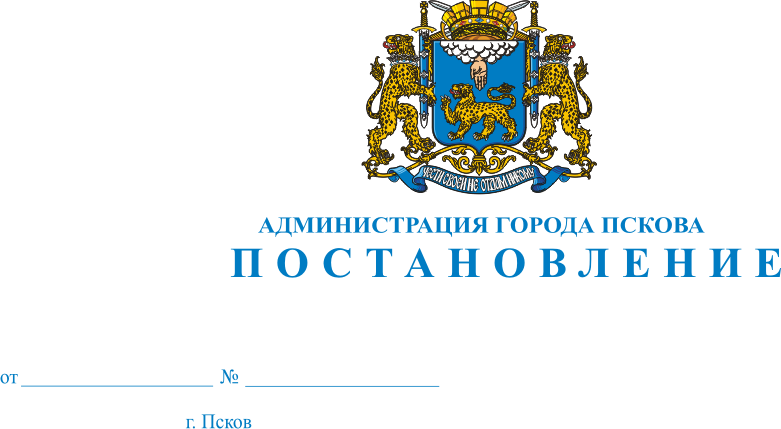 Об установлении публичного сервитута для размещения объекта электросетевого хозяйства «ВЛ-0,4 кВ №1 от ТП №175 наружное освещение» в границах кадастрового квартала 60:27:0050105 и земельных участков                     с кадастровыми номерами 60:27:0050105:107, 60:27:0050105:110, 60:27:0050105:4280, 60:27:0050105:4279, 60:27:0050105:4275, 60:27:0050105:4826В соответствии со статьей 23, пунктом 1 статьи 39.37, подпунктом 4 статьи 39.38, статьей 39.39, пунктом 1 статьи 39.40, статьями 39.41, 39.42, 39.43, пунктом 1 статьи 39.45 Земельного кодекса Российской Федерации, пунктом 3, 4 статьи 3.6 Федерального закона от 25.10.2001 № 137-ФЗ                    «О введении в действие Земельного кодекса Российской Федерации», Федеральным законом от 06.10.2003 № 131-ФЗ «Об общих принципах организации местного самоуправления в Российской Федерации», приказом Министерства экономического развития Российской Федерации № 542                    от 10.10.2018 «Об утверждении требований к форме ходатайства                     об установлении публичного сервитута, содержанию обоснования необходимости установления публичного сервитута», Положением                      о распределении полномочий органов местного самоуправления муниципального образования «Город Псков», утвержденным решением Псковской городской Думы от 16.12.2016 № 2161, на основании ходатайства от 16.03.2022 и заявления (исх. № 261/22 ПКБСЗ от 18.03.2022) Публичного акционерного общества «Россети Северо-Запад» (ИНН 7802312751,                ОГРН 1047855175785) и схемы расположения границ публичного сервитута на кадастровом плане территории, руководствуясь подпунктом 6.1. пункта 6 статьи 32, подпунктом 5 пункта 1 статьи 34 Устава муниципального образования «Город Псков»,  Администрация города ПсковаПОСТАНОВЛЯЕТ:Установить в пользу Публичного акционерного общества «Россети Северо-Запад» (ИНН 7802312751, ОГРН 1047855175785) публичный сервитут площадью 2855 кв. м  в  отношении земельных участков в границах кадастрового квартала 60:27:0050105 и земельных участков с кадастровыми номерами 60:27:0050105:107 с местоположением: г. Псков,                                     ул. Коммунальная, дом 26, 60:27:0050105:110 с местоположением: г. Псков, ул. Народная, дом 27, 60:27:0050105:4280 с местоположением: г Псков, пр-кт Рижский, дом 33, 60:27:0050105:4279 с местоположением: г. Псков,                        ул. Коммунальная, дом 24, 60:27:0050105:4275 с местоположением: г. Псков, ул. Народная, дом 29, 60:27:0050105:4826 с местоположением: г. Псков, проезд Рижский проспект, 31 - улица Коммунальная, 28  и утвердить границу публичного сервитута согласно приложению  к настоящему постановлению.                                                                                                                                                                                                                                                                                                                                                                                                                                                                                                                                                                                                                                                                                                                                                                                                                                                                                                                                                                                                                                                                                                                                                                                                                                                                                                                                                                                                                                                                                                                                                                                                                                                                                                                                                                                                                                                                                                                                                                                                                                                                                                                                                                                                                                                                                                                                                                                                                                                                                                                                                                                                                                                                                                                                                                                                                                                                                                                                                                                                                                                                                                                                                                                                                                                                                                                                                                                                                                                                                                                                                                                                                                                                                                                                                                                                                                                                                                                                                                                                                                                                                                                                                                                                                                                                                                                                                                                                                                                                                                                                                                                                                                                                                                                                                                                                                                                                                                                                                                                                                                                                                                                                                                                                                                                                                                                                                                                                                                                                                                                                                                                                                                                                                                                                                                                                                                                                                                                                                                                                                                                                                                                                                                                                                                                                                                                                                                                                                                                                                                                                                                                                                                                                                                                                                                                                                                                                                                                                                                                                                                                                                                                                                                                                                                                                                                                                                                                                                                                                                                                                                                                                                                                                                                                                                                                                                                                                                                                                                                                                                                                                                                                                                                                                                                                                                                                                                                                                                                                                                                                                                                                                                                                                                                                                                                                                                                                                                                                                                                                                                                                                                                                                                                                                                                                                                                                                                                                                                                                                                                                                                                                                                                                                                                                                                                                                                                                                                                                                                                                                                                                                                                                                                                                                                                                                                                                                                                                                                                                                                                                                                                                                                                                                                                                                                                                                                                                                                                                                                                                                                                                                                                                                                                                                                                                                                                                                                                                                                                                                                                                                                                                                                                                                                                                                                                                                                                                                                                                                                                                                                                                                                                                                                                                                                                                                                                                                                                                                                                                                                                                                                                                                                                                                                                                                                                                                                                                                                                                                                                                                                                                                                                                                                                                                                                                                                                                                                                                                                                                                                                                                                                                                                                                                                                                                                                                                                                                                                                                                                                                                                                                                                                                                                                                                                                                                                                                                                                                                                                                                                                                                                                                                                                                                                                                                                                                                                                                                                                                                                                                                                                                                                                                                                                                                                                                                                                                                                                                                                                                                                                                                                                                                                                                                                                                                                                                                                                                                                                                                                                                                                                                                                                                                                                                                                                                                                                                                                                                                                                                                                                                                                                                                                                                                                                                                                                                                                                                                                                                                                                                                                                                                                                                                                                                                                                                                                                                                                                                                                                                                                                                                                                                                                                                                                                                                                                                                                                                                                                                                                                                                                                                                                                                                                                                                                                                                                                                                                                                                                                                                                                                                                                                                                                                                                                                                                                                                                                                                                                                                                                                                                                                                                                                                                                                                                                                                                                                                                                                                                                                                                                                                                                                                                                                                                                                                                                                                                                                                                                                                                                                                                                                                                                                                                                                                                                                                                                                                                                                                                                                                                                                                                                                                                                                                                                                                                                                                                                                                                                                                                                                                                                                                                                                                                                                                                                                                                                                                                                                                                                                                                                                                                                                                                                                                                                                                                                                                                                                                                                                                                                                                                                                                                                                                                                                                                                                                                                                                                                                                                                                                                                                                                                                                                                                                                                                                                                                                                                                                                                                                                                                                                                                                                                                                                                                                                                                                                                                                                                                                                                                                                                                                                                                                                                                                                                                                                                                                                                                                                                                                                                                                                                                                                                                                                                                                                                                                                                                                                                                                                                                                                                                                                                                                                                                                                                                                                                                                                                                                                                                                                                                                                                                                                                                                                                                                                                                                                                                                                                                                                                                                                                                                                                                                                                                                                                                                                                                                                                                                                                                                                                                                                                                                                                                                                                                                                                                                                                                                                                                                                                                                                                                                                                                                                                                                                                                                                                                                                                                                                                                                                                                                                                                                                                                                                                                                                                                                                                                                                                                                                                                                                                                                                                                                                                                                                                                                                                                                                                                                                                                                                                                                                                                                                                                                                                                                                                                                                                                                                                                                                                                                                                                                                                                                                                                                                                                                                                                                                                                                                                                                                                                                                                                                                                                                                                                                                                                                                                                                                                                                                                                                                                                                                                                                                                                                                                                                                                                                                                                                                                                                                                                                                                                                                                                                                                                                                                                                                                                                                                                                                                                                                                                                                                                                                                                                                                                                                                                                                                                                                                                                                                                                                                                                                                                                                                                                                                                                                                                                                                                                                                                                                                                                                                                                                                                                                                                                                                                                                                                                                                                                            2. Цель установления публичного сервитута: размещение в целях эксплуатации объекта электросетевого хозяйства «ВЛ-0,4 кВ №1 от ТП №175 наружное освещение» и его неотъемлемых технологических частей, необходимых              для организации электроснабжения населения 3.  Срок публичного сервитута: 49 (сорок девять) лет.4. Срок, в течение которого в соответствии с расчетом заявителя использование земельных участков (их частей) и (или) расположенных                 на них объектах недвижимости в соответствии с их разрешенным использованием будет в соответствии с подпунктом 4 пункта 1 статьи 39.41 Земельного кодекса Российской Федерации невозможно или существенно затруднено  (при возникновении таких обстоятельств) – от 3 до 60 дней.5. Порядок установления зон с особыми условиями использования территорий и содержание ограничений прав на земельные участки в границах таких зон установлен постановлением Правительства Российской Федерации от 24.02.2009 № 160 «О порядке установления охранных зон объектов электросетевого хозяйства и особых условий использования земельных участков, расположенных в границах таких зон».6.    Плата за публичный сервитут не устанавливается.7. График проведения работ при осуществлении деятельности,              для обеспечения которой устанавливается публичный сервитут:                      при отсутствии аварийных ситуаций, капитальный ремонт объекта электросетевого хозяйства производится с предварительным уведомлением собственников (землепользователей, землевладельцев, арендаторов) земельных участков 1 раз в 10 лет (продолжительность не превышает три месяца для земельных участков, предназначенных для жилищного строительства (в том числе индивидуального жилищного строительства), ведения личного подсобного хозяйства, садоводства, огородничества;              не превышает один год - в отношении иных земельных участков).8. Публичное акционерное общество «Россети Северо-Запад» обязано привести земельный участок в состояние, пригодное для его использования  в соответствии с разрешенным использованием в срок не позднее чем три месяца после завершения эксплуатации объекта электросетевого хозяйства, указанного в пункте 2 настоящего постановления.9. Комитету по управлению муниципальным имуществом города Пскова (Кузнецова Е.В.) в течение пяти рабочих дней со дня принятия настоящего постановления направить копию настоящего постановления                с приложением утвержденной схемы расположения границ публичного сервитута:9.1 Муниципальному бюджетному дошкольное образовательному учреждению «Детский сад общеразвивающего вида с приоритетным осуществлением социально-личностного развития детей № 37 «Кораблик» (ИНН: 6027060537, ОГРН: 1026000960633), являющемуся правообладателем земельного участка, в отношении которого принято решение                                  об установлении публичного сервитута;9.2 путем размещения в общедоступном месте многоквартирного жилого дома с местоположением: г. Псков, ул. Коммунальная, дом 26, многоквартирного жилого дома с местоположением: г. Псков, ул. Народная, дом 27, многоквартирного жилого дома с местоположением:  г. Псков, ул. Коммунальная, дом 24, многоквартирного жилого дома с местоположением: г. Псков, ул. Народная, дом 29 (подъезды многоквартирного жилого дома и (или) в пределах земельного участка на котором расположен многоквартирный дом);9.3 в Управление Федеральной службы государственной регистрации, кадастра и картографии по Псковской области;9.4 Публичному акционерному обществу «Россети Северо-Запад»   (ИНН 7802312751, ОГРН 1047855175785).10. Опубликовать настоящее постановление в газете «Псковские Новости» и разместить на официальном портале Администрации города Пскова в сети «Интернет».11. Публичный сервитут считается установленным со дня внесения сведений о нем в Единый государственный реестр недвижимости.12. Контроль за исполнением настоящего постановления возложить            на заместителя Главы Администрации города Пскова Волкова П.В.Глава Администрации города Пскова                                                                                          Б.А. Елкин                                                                                                                                      Приложениек постановлению Администрации города Псковаот 01.08.2022 № 1338СХЕМА ГРАНИЦ РАЗМЕЩЕНИЯ ПУБЛИЧНОГО СЕРВИТУТАОбъект: ВЛ-0,4 кВ №1 от ТП №175 наружное освещение				                               Местоположение: Псковская область, г. Псков. Кадастровые кварталы: 60:27:0050105Кадастровые номера земельных участков: 60:27:0050105:107, 60:27:0050105:110, 60:27:0050105:4280, 60:27:0050105:4279, 60:27:0050105:4275, 60:27:0050105:4826Система координат: МСК-60 (Зона 1) Площадь сервитута: 2855 кв.м  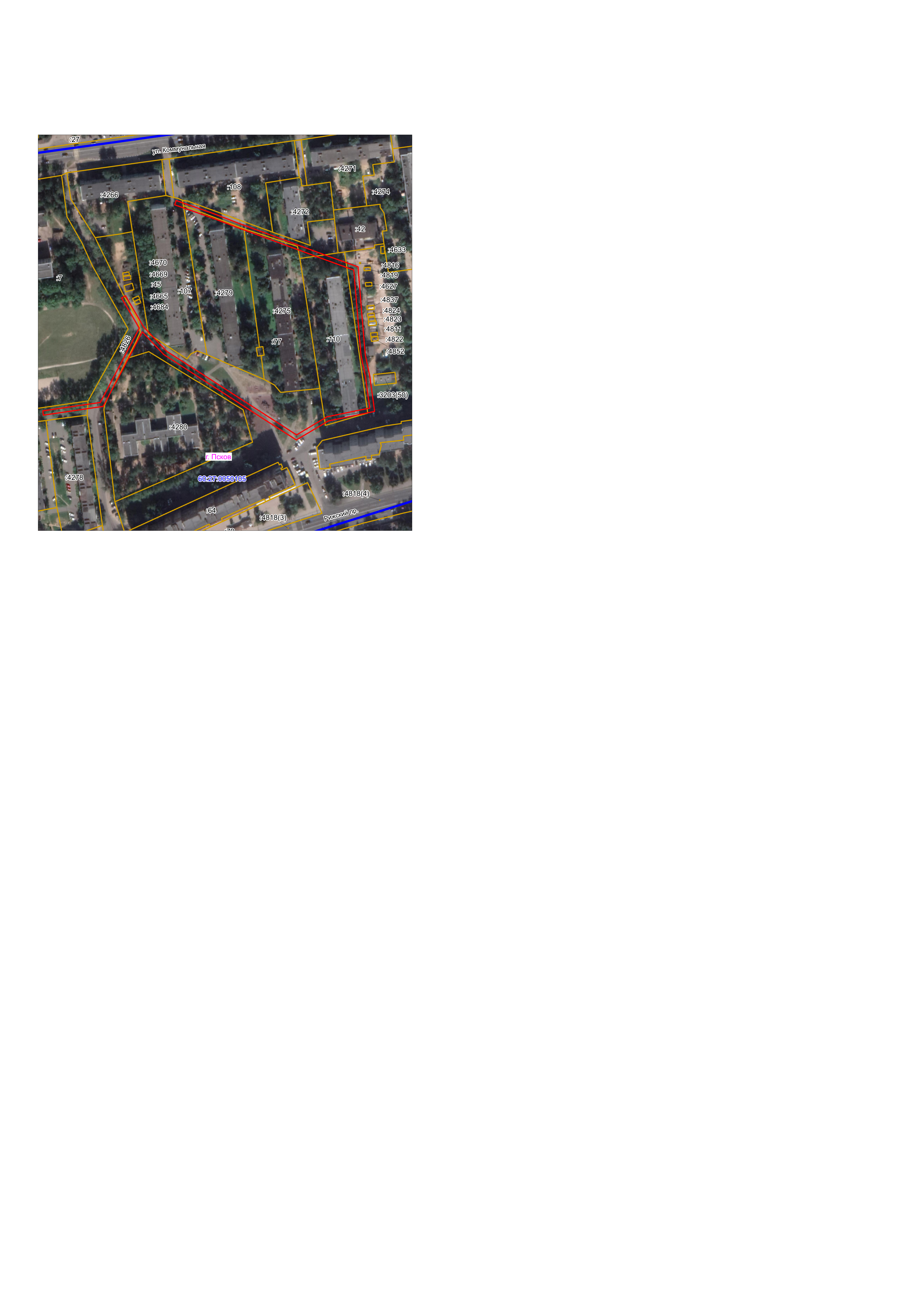 Масштаб 1:2000Используемые условные знаки и обозначения:Каталог координат:Глава Администрации города Пскова                                                                                          Б.А. ЕлкинГраница публичного сервитутаВЛ-0,4 кВ №1 от ТП №175 наружное освещениеВЛ-0,4 кВ №1 от ТП №175 наружное освещениеВЛ-0,4 кВ №1 от ТП №175 наружное освещениеВЛ-0,4 кВ №1 от ТП №175 наружное освещениеНомер углаX, мY, мСредняя квадратическая погрешность характерной точки1500177,411271301,840,102500158,201271305,880,103500125,961271310,280,104500117,341271268,330,105500100,051271239,150,106500121,761271205,320,107500142,911271172,530,108500160,231271145,720,109500177,691271118,700,1010500198,311271099,180,1011500166,541271082,430,1012500130,541271063,630,1013500122,611271009,210,1014500126,581271008,650,1015500134,211271061,040,1016500168,411271078,910,1017500201,651271096,440,1018500229,091271080,350,1019500231,111271083,790,1020500202,911271100,320,1021500180,781271121,250,1022500163,591271147,880,1023500146,271271174,700,1024500125,131271207,480,1025500104,761271239,230,1026500121,121271266,890,1027500129,111271305,790,1028500157,521271301,960,1029500176,841271297,830,1030500214,751271294,630,1031500254,501271291,350,1032500264,741271263,130,1033500279,811271222,220,1034500292,661271187,150,1035500303,221271159,280,1036500313,841271128,580,1037500317,621271129,870,1038500306,981271160,650,1039500296,411271188,500,1040500283,581271223,580,1041500268,501271264,490,1042500257,391271295,110,1043500215,091271298,630,101500177,411271301,840,10